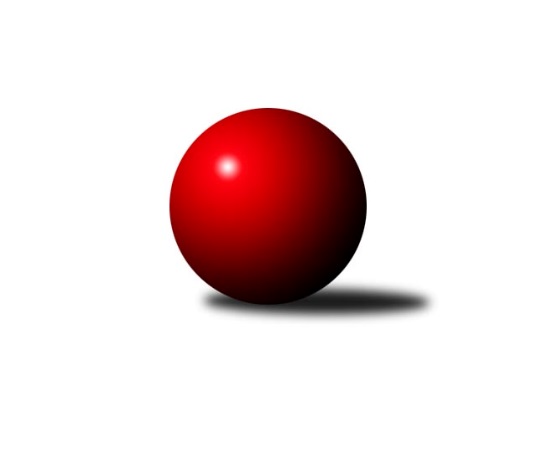 Č.2Ročník 2023/2024	22.9.2023Nejlepšího výkonu v tomto kole: 2779 dosáhlo družstvo: KK Slavoj CDivize AS 2023/2024Výsledky 2. kolaSouhrnný přehled výsledků:SK Meteor Praha A	- KK Kosmonosy B	5:3	2629:2611	7.0:5.0	20.9.KK Konstruktiva Praha B	- TJ Sokol Brandýs n. L. A	6:2	2681:2517	8.5:3.5	21.9.TJ Sokol Praha-Vršovice A	- TJ Lhotka A	7:1	2479:2297	9.0:3.0	21.9.KK Slavoj C	- AC Sparta Praha A	4:4	2779:2762	4.0:8.0	22.9.TJ Neratovice	- TJ Sokol Benešov B	1:7	2455:2587	4.0:8.0	22.9.TJ Astra A	- KK Vlašim A	6.5:1.5	2536:2435	10.0:2.0	22.9.TJ Sparta Kutná Hora A	- TJ AŠ Mladá Boleslav 	6:2	2703:2570	9.0:3.0	22.9.Tabulka družstev:	1.	KK Konstruktiva Praha B	2	2	0	0	14.0 : 2.0 	16.5 : 7.5 	 2637	4	2.	TJ Sparta Kutná Hora A	2	2	0	0	12.0 : 4.0 	17.5 : 6.5 	 2687	4	3.	TJ Sokol Praha-Vršovice A	2	2	0	0	12.0 : 4.0 	16.0 : 8.0 	 2512	4	4.	KK Slavoj C	2	1	1	0	9.0 : 7.0 	9.0 : 15.0 	 2624	3	5.	KK Kosmonosy B	2	1	0	1	9.0 : 7.0 	12.0 : 12.0 	 2539	2	6.	TJ AŠ Mladá Boleslav	2	1	0	1	9.0 : 7.0 	11.0 : 13.0 	 2529	2	7.	KK Vlašim A	2	1	0	1	8.5 : 7.5 	13.0 : 11.0 	 2557	2	8.	TJ Astra A	2	1	0	1	7.5 : 8.5 	14.0 : 10.0 	 2423	2	9.	TJ Sokol Benešov B	2	1	0	1	7.0 : 9.0 	12.0 : 12.0 	 2507	2	10.	SK Meteor Praha A	2	1	0	1	7.0 : 9.0 	10.5 : 13.5 	 2616	2	11.	AC Sparta Praha A	2	0	1	1	7.0 : 9.0 	13.0 : 11.0 	 2635	1	12.	TJ Sokol Brandýs n. L. A	2	0	0	2	5.0 : 11.0 	10.5 : 13.5 	 2484	0	13.	TJ Lhotka A	2	0	0	2	3.0 : 13.0 	8.0 : 16.0 	 2339	0	14.	TJ Neratovice	2	0	0	2	2.0 : 14.0 	5.0 : 19.0 	 2443	0Podrobné výsledky kola:	 SK Meteor Praha A	2629	5:3	2611	KK Kosmonosy B	Luboš Soukup	 	 198 	 228 		426 	 1:1 	 444 	 	241 	 203		Břetislav Vystrčil	Jindřich Sahula	 	 203 	 239 		442 	 1:1 	 454 	 	221 	 233		Tomáš Zimmerhakl	Ladislav Zahrádka	 	 243 	 209 		452 	 1:1 	 435 	 	209 	 226		Jaroslav Doškář	Martin Boháč	 	 239 	 220 		459 	 2:0 	 415 	 	216 	 199		Ondrej Troják	Ivo Steindl	 	 206 	 212 		418 	 1:1 	 433 	 	234 	 199		Věroslav Řípa	Pavel Plachý	 	 221 	 211 		432 	 1:1 	 430 	 	214 	 216		Radek Tajčrozhodčí: Ladislav ZahrádkaNejlepší výkon utkání: 459 - Martin Boháč	 KK Konstruktiva Praha B	2681	6:2	2517	TJ Sokol Brandýs n. L. A	Jakub Wrzecionko	 	 224 	 212 		436 	 2:0 	 395 	 	197 	 198		Martin Šmejkal	Andrea Axmanová	 	 216 	 244 		460 	 1.5:0.5 	 411 	 	216 	 195		Václav Sommer	Emilie Somolíková	 	 216 	 226 		442 	 2:0 	 357 	 	182 	 175		Vladimír Sommer	Jaroslav Pleticha st.	 	 222 	 236 		458 	 2:0 	 407 	 	190 	 217		Pavel Kotek	Michal Ostatnický	 	 215 	 240 		455 	 1:1 	 480 	 	241 	 239		Miloslav Rychetský	Eva Václavková	 	 210 	 220 		430 	 0:2 	 467 	 	242 	 225		Karel Křenekrozhodčí:  Vedoucí družstevNejlepší výkon utkání: 480 - Miloslav Rychetský	 TJ Sokol Praha-Vršovice A	2479	7:1	2297	TJ Lhotka A	Jiří Rejthárek	 	 201 	 190 		391 	 1:1 	 382 	 	186 	 196		Jakub Nový	Jiří Jabůrek	 	 220 	 219 		439 	 2:0 	 347 	 	190 	 157		Karel Nový	Zbyněk Vilímovský	 	 219 	 206 		425 	 1:1 	 418 	 	204 	 214		Dušan Hejduk	Roman Přeučil	 	 217 	 170 		387 	 1:1 	 398 	 	198 	 200		Martin Čistý	Antonín Krejza	 	 201 	 202 		403 	 2:0 	 385 	 	192 	 193		Pavel Nový	Pavel Grygar	 	 201 	 233 		434 	 2:0 	 367 	 	180 	 187		Dušan Hejdukrozhodčí: Antonín KrejzaNejlepší výkon utkání: 439 - Jiří Jabůrek	 KK Slavoj C	2779	4:4	2762	AC Sparta Praha A	Viktor Jungbauer	 	 263 	 208 		471 	 2:0 	 392 	 	201 	 191		Vojtěch Krákora	Jiří Kašpar	 	 232 	 241 		473 	 0:2 	 492 	 	249 	 243		Jiří Neumajer	Anton Stašák	 	 225 	 224 		449 	 0:2 	 473 	 	241 	 232		Petr Neumajer	Jan Bürger	 	 232 	 233 		465 	 2:0 	 442 	 	223 	 219		Pavel Pavlíček	Petr Sedláček	 	 239 	 226 		465 	 0:2 	 488 	 	254 	 234		Václav Klička	Miroslav Bubeník	 	 234 	 222 		456 	 0:2 	 475 	 	247 	 228		Petr Hartinarozhodčí: Vedoucí družstevNejlepší výkon utkání: 492 - Jiří Neumajer	 TJ Neratovice	2455	1:7	2587	TJ Sokol Benešov B	Petr Šteiner	 	 206 	 197 		403 	 1:1 	 408 	 	197 	 211		Marek Červ	Josef Trnka	 	 209 	 211 		420 	 0:2 	 445 	 	223 	 222		Petr Brabenec	Eva Dvorská	 	 200 	 201 		401 	 0:2 	 449 	 	222 	 227		Ladislav Kalous	Jan Meščan	 	 220 	 196 		416 	 2:0 	 402 	 	208 	 194		Petr Červ	Petr Vacek	 	 186 	 222 		408 	 1:1 	 429 	 	232 	 197		Jiří Kočí	Jan Kozák	 	 184 	 223 		407 	 0:2 	 454 	 	225 	 229		Dušan Dvořákrozhodčí: Jan KozákNejlepší výkon utkání: 454 - Dušan Dvořák	 TJ Astra A	2536	6.5:1.5	2435	KK Vlašim A	Jaroslav Dryák	 	 214 	 230 		444 	 2:0 	 431 	 	203 	 228		Ladislav Hlaváček	Petr Seidl	 	 187 	 215 		402 	 1:1 	 402 	 	201 	 201		Vlastimil Pírek	Jakub Vodička	 	 222 	 212 		434 	 2:0 	 390 	 	196 	 194		Leopold Chalupa	Marek Šveda	 	 202 	 202 		404 	 1:1 	 406 	 	200 	 206		Václav Tůma	Tomáš Hroza	 	 206 	 215 		421 	 2:0 	 396 	 	194 	 202		Miroslav Pessr	Daniel Veselý	 	 204 	 227 		431 	 2:0 	 410 	 	189 	 221		Josef Dotlačilrozhodčí: Jaroslav DryákNejlepší výkon utkání: 444 - Jaroslav Dryák	 TJ Sparta Kutná Hora A	2703	6:2	2570	TJ AŠ Mladá Boleslav 	Zdeněk Rajchman	 	 244 	 218 		462 	 2:0 	 425 	 	231 	 194		Michal Horáček	Vladimír Holý	 	 240 	 242 		482 	 2:0 	 427 	 	206 	 221		Jiří Samolák	Michal Hrčkulák	 	 222 	 187 		409 	 0:2 	 463 	 	234 	 229		Radek Horák	Jiří Barbora	 	 264 	 224 		488 	 2:0 	 427 	 	211 	 216		Pavel Palaštuk	Petr Dus	 	 223 	 200 		423 	 1:1 	 426 	 	230 	 196		Pavel Horáček ml.	Dušan Hrčkulák	 	 210 	 229 		439 	 2:0 	 402 	 	188 	 214		Petr Palaštukrozhodčí:  Vedoucí družstevNejlepší výkon utkání: 488 - Jiří BarboraPořadí jednotlivců:	jméno hráče	družstvo	celkem	plné	dorážka	chyby	poměr kuž.	Maximum	1.	Václav Klička 	AC Sparta Praha A	465.50	308.5	157.0	2.0	2/2	(488)	2.	Dušan Hrčkulák 	TJ Sparta Kutná Hora A	465.00	311.5	153.5	1.5	1/1	(491)	3.	Karel Křenek 	TJ Sokol Brandýs n. L. A	463.50	304.0	159.5	0.5	2/2	(467)	4.	Jiří Barbora 	TJ Sparta Kutná Hora A	461.50	302.5	159.0	1.0	1/1	(488)	5.	Michal Ostatnický 	KK Konstruktiva Praha B	459.00	303.0	156.0	4.0	2/2	(463)	6.	Ladislav Hlaváček 	KK Vlašim A	458.00	292.5	165.5	7.5	2/2	(485)	7.	Petr Hartina 	AC Sparta Praha A	457.00	313.0	144.0	3.5	2/2	(475)	8.	Vladimír Holý 	TJ Sparta Kutná Hora A	455.50	307.0	148.5	2.5	1/1	(482)	9.	Radek Horák 	TJ AŠ Mladá Boleslav 	452.50	305.0	147.5	5.0	2/2	(463)	10.	Andrea Axmanová 	KK Konstruktiva Praha B	452.00	311.5	140.5	6.0	2/2	(460)	11.	Pavel Plachý 	SK Meteor Praha A	451.50	298.5	153.0	1.5	2/2	(471)	12.	Zdeněk Rajchman 	TJ Sparta Kutná Hora A	451.00	286.5	164.5	2.5	1/1	(462)	13.	Zbyněk Vilímovský 	TJ Sokol Praha-Vršovice A	449.00	303.5	145.5	2.5	2/2	(473)	14.	Jiří Kašpar 	KK Slavoj C	448.50	297.5	151.0	4.5	2/2	(473)	15.	Miroslav Pessr 	KK Vlašim A	448.00	287.0	161.0	3.5	2/2	(500)	16.	Jiří Neumajer 	AC Sparta Praha A	447.00	298.0	149.0	4.0	2/2	(492)	17.	Jan Bürger 	KK Slavoj C	444.00	302.5	141.5	3.0	2/2	(465)	18.	Ivo Steindl 	SK Meteor Praha A	444.00	306.0	138.0	5.5	2/2	(470)	19.	Miloslav Rychetský 	TJ Sokol Brandýs n. L. A	442.50	292.0	150.5	2.5	2/2	(480)	20.	Břetislav Vystrčil 	KK Kosmonosy B	442.50	293.5	149.0	7.0	2/2	(444)	21.	Petr Sedláček 	KK Slavoj C	442.00	309.5	132.5	6.5	2/2	(465)	22.	Martin Boháč 	SK Meteor Praha A	440.50	287.5	153.0	4.0	2/2	(459)	23.	Anton Stašák 	KK Slavoj C	439.00	289.0	150.0	3.0	2/2	(449)	24.	Ladislav Zahrádka 	SK Meteor Praha A	438.50	297.5	141.0	5.0	2/2	(452)	25.	Viktor Jungbauer 	KK Slavoj C	438.50	298.5	140.0	6.0	2/2	(471)	26.	Eva Václavková 	KK Konstruktiva Praha B	437.50	300.5	137.0	7.0	2/2	(445)	27.	Petr Brabenec 	TJ Sokol Benešov B	436.50	287.0	149.5	5.0	2/2	(445)	28.	Jiří Jabůrek 	TJ Sokol Praha-Vršovice A	436.50	290.0	146.5	2.5	2/2	(439)	29.	Petr Dus 	TJ Sparta Kutná Hora A	434.50	300.0	134.5	6.0	1/1	(446)	30.	Petr Neumajer 	AC Sparta Praha A	434.50	301.5	133.0	8.0	2/2	(473)	31.	Jaroslav Pleticha  st.	KK Konstruktiva Praha B	433.50	297.0	136.5	5.0	2/2	(458)	32.	Jindřich Sahula 	SK Meteor Praha A	433.50	298.0	135.5	8.5	2/2	(442)	33.	Ladislav Kalous 	TJ Sokol Benešov B	433.00	292.0	141.0	2.5	2/2	(449)	34.	Pavel Palaštuk 	TJ AŠ Mladá Boleslav 	432.50	296.5	136.0	6.5	2/2	(438)	35.	Radek Tajč 	KK Kosmonosy B	431.50	295.5	136.0	5.5	2/2	(433)	36.	Pavel Pavlíček 	AC Sparta Praha A	431.00	304.0	127.0	5.5	2/2	(442)	37.	Dušan Dvořák 	TJ Sokol Benešov B	430.50	290.0	140.5	6.0	2/2	(454)	38.	Michal Horáček 	TJ AŠ Mladá Boleslav 	429.00	310.0	119.0	5.5	2/2	(433)	39.	Václav Tůma 	KK Vlašim A	428.50	278.0	150.5	6.0	2/2	(451)	40.	Jiří Kočí 	TJ Sokol Benešov B	427.00	298.0	129.0	7.5	2/2	(429)	41.	Jaroslav Doškář 	KK Kosmonosy B	425.00	301.0	124.0	8.5	2/2	(435)	42.	Jakub Wrzecionko 	KK Konstruktiva Praha B	421.00	268.0	153.0	2.5	2/2	(436)	43.	Jan Kozák 	TJ Neratovice	420.50	291.5	129.0	8.5	2/2	(434)	44.	Josef Dotlačil 	KK Vlašim A	420.00	290.5	129.5	5.5	2/2	(430)	45.	Dušan Hejduk 	TJ Lhotka A	420.00	298.5	121.5	7.5	2/2	(422)	46.	Jan Meščan 	TJ Neratovice	417.50	297.5	120.0	6.0	2/2	(419)	47.	Jakub Vodička 	TJ Astra A	416.00	286.5	129.5	7.5	2/2	(434)	48.	Pavel Horáček  ml.	TJ AŠ Mladá Boleslav 	414.50	291.5	123.0	6.0	2/2	(426)	49.	Tomáš Zimmerhakl 	KK Kosmonosy B	413.50	289.0	124.5	7.0	2/2	(454)	50.	Jaroslav Dryák 	TJ Astra A	413.00	293.0	120.0	7.5	2/2	(444)	51.	Michal Hrčkulák 	TJ Sparta Kutná Hora A	409.00	288.0	121.0	8.0	1/1	(409)	52.	Pavel Kotek 	TJ Sokol Brandýs n. L. A	408.50	279.0	129.5	5.0	2/2	(410)	53.	Daniel Veselý 	TJ Astra A	408.50	284.0	124.5	6.5	2/2	(431)	54.	Jiří Rejthárek 	TJ Sokol Praha-Vršovice A	407.00	285.5	121.5	7.0	2/2	(423)	55.	Petr Palaštuk 	TJ AŠ Mladá Boleslav 	404.50	282.5	122.0	8.5	2/2	(407)	56.	Martin Čistý 	TJ Lhotka A	401.00	287.0	114.0	4.5	2/2	(404)	57.	Vojtěch Krákora 	AC Sparta Praha A	400.00	281.5	118.5	12.5	2/2	(408)	58.	Tomáš Hroza 	TJ Astra A	398.50	292.5	106.0	10.0	2/2	(421)	59.	Vlastimil Pírek 	KK Vlašim A	398.00	287.5	110.5	9.0	2/2	(402)	60.	Petr Červ 	TJ Sokol Benešov B	397.50	283.0	114.5	6.0	2/2	(402)	61.	Roman Přeučil 	TJ Sokol Praha-Vršovice A	397.00	286.0	111.0	11.5	2/2	(407)	62.	Jiří Samolák 	TJ AŠ Mladá Boleslav 	395.50	272.5	123.0	8.0	2/2	(427)	63.	Marek Šveda 	TJ Astra A	395.00	271.0	124.0	5.5	2/2	(404)	64.	Dušan Hejduk 	TJ Lhotka A	394.50	280.0	114.5	7.0	2/2	(422)	65.	Pavel Nový 	TJ Lhotka A	393.00	287.0	106.0	9.5	2/2	(401)	66.	Ondrej Troják 	KK Kosmonosy B	391.50	276.0	115.5	9.5	2/2	(415)	67.	Petr Seidl 	TJ Astra A	391.50	295.0	96.5	10.5	2/2	(402)	68.	Martin Šmejkal 	TJ Sokol Brandýs n. L. A	390.00	275.0	115.0	8.5	2/2	(395)	69.	Eva Dvorská 	TJ Neratovice	379.00	282.5	96.5	10.5	2/2	(401)	70.	Karel Nový 	TJ Lhotka A	359.50	252.0	107.5	14.0	2/2	(372)		Miroslav Bubeník 	KK Slavoj C	456.00	323.0	133.0	10.0	1/2	(456)		Emilie Somolíková 	KK Konstruktiva Praha B	442.00	294.0	148.0	8.0	1/2	(442)		Jan Kvapil 	TJ Neratovice	437.00	304.0	133.0	4.0	1/2	(437)		Jan Kocurek 	KK Kosmonosy B	436.00	321.0	115.0	4.0	1/2	(436)		Pavel Grygar 	TJ Sokol Praha-Vršovice A	434.00	283.0	151.0	3.0	1/2	(434)		Věroslav Řípa 	KK Kosmonosy B	433.00	301.0	132.0	7.0	1/2	(433)		Luboš Soukup 	SK Meteor Praha A	426.00	295.0	131.0	4.0	1/2	(426)		Jaroslav Pleticha  ml.	KK Konstruktiva Praha B	425.00	272.0	153.0	4.0	1/2	(425)		Josef Trnka 	TJ Neratovice	420.00	288.0	132.0	6.0	1/2	(420)		Jan Urban 	KK Vlašim A	418.00	287.0	131.0	6.0	1/2	(418)		Jana Burocková 	TJ Neratovice	414.00	290.0	124.0	7.0	1/2	(414)		František Čvančara 	TJ Sokol Brandýs n. L. A	411.00	284.0	127.0	5.0	1/2	(411)		Václav Sommer 	TJ Sokol Brandýs n. L. A	411.00	306.0	105.0	10.0	1/2	(411)		Petr Vacek 	TJ Neratovice	408.00	289.0	119.0	11.0	1/2	(408)		Marek Červ 	TJ Sokol Benešov B	408.00	296.0	112.0	7.0	1/2	(408)		Martin Šmejkal 	TJ Sokol Praha-Vršovice A	407.00	284.0	123.0	9.0	1/2	(407)		Antonín Krejza 	TJ Sokol Praha-Vršovice A	403.00	287.0	116.0	4.0	1/2	(403)		Petr Šteiner 	TJ Neratovice	403.00	309.0	94.0	12.0	1/2	(403)		Martin Šveda 	TJ Sokol Praha-Vršovice A	401.00	286.0	115.0	14.0	1/2	(401)		Leopold Chalupa 	KK Vlašim A	390.00	303.0	87.0	16.0	1/2	(390)		Miroslav Šostý 	SK Meteor Praha A	389.00	274.0	115.0	8.0	1/2	(389)		Jakub Nový 	TJ Lhotka A	382.00	277.0	105.0	16.0	1/2	(382)		Ladislav Sopr 	TJ Sokol Brandýs n. L. A	379.00	256.0	123.0	6.0	1/2	(379)		Jaroslava Fukačová 	TJ Neratovice	369.00	261.0	108.0	12.0	1/2	(369)		Petr Mašek 	TJ Lhotka A	360.00	272.0	88.0	16.0	1/2	(360)		Vladimír Sommer 	TJ Sokol Brandýs n. L. A	357.00	269.0	88.0	10.0	1/2	(357)Sportovně technické informace:Starty náhradníků:registrační číslo	jméno a příjmení 	datum startu 	družstvo	číslo startu10118	Luboš Soukup	20.09.2023	SK Meteor Praha A	1x
Hráči dopsaní na soupisku:registrační číslo	jméno a příjmení 	datum startu 	družstvo	Program dalšího kola:3. kolo25.9.2023	po	17:00	TJ Sokol Benešov B - TJ Astra A	25.9.2023	po	19:30	AC Sparta Praha A - KK Konstruktiva Praha B	27.9.2023	st	17:30	TJ AŠ Mladá Boleslav  - SK Meteor Praha A	27.9.2023	st	17:30	TJ Sokol Brandýs n. L. A - TJ Neratovice	27.9.2023	st	18:00	TJ Lhotka A - KK Slavoj C	28.9.2023	čt	18:00	KK Kosmonosy B - TJ Sokol Praha-Vršovice A	29.9.2023	pá	17:00	KK Vlašim A - TJ Sparta Kutná Hora A	Nejlepší šestka kola - absolutněNejlepší šestka kola - absolutněNejlepší šestka kola - absolutněNejlepší šestka kola - absolutněNejlepší šestka kola - dle průměru kuželenNejlepší šestka kola - dle průměru kuželenNejlepší šestka kola - dle průměru kuželenNejlepší šestka kola - dle průměru kuželenNejlepší šestka kola - dle průměru kuželenPočetJménoNázev týmuVýkonPočetJménoNázev týmuPrůměr (%)Výkon1xJiří NeumajerSparta Praha A4921xJiří BarboraKutná Hora A110.764881xJiří BarboraKutná Hora A4881xMiloslav RychetskýBrandýs110.634801xVáclav KličkaSparta Praha A4881xVladimír HolýKutná Hora A109.44821xVladimír HolýKutná Hora A4821xJiří NeumajerSparta Praha A109.14921xMiloslav RychetskýBrandýs4801xJiří JabůrekVršovice A108.774391xPetr HartinaSparta Praha A4751xDušan DvořákBenešov B108.36454